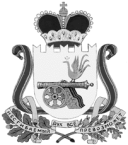 АДМИНИСТРАЦИЯВЯЗЬМА - БРЯНСКОГО СЕЛЬСКОГО ПОСЕЛЕНИЯВЯЗЕМСКОГО РАЙОНА  СМОЛЕНСКОЙ ОБЛАСТИП О С Т А Н О В Л Е Н И Еот  09.02.2017                                                                                                     № 10О признании утратившим силу постановления Администрации Вязьма-Брянского сельского поселения Вяземского района Смоленской области от 20.01.2017 № 3	Администрация Вязьма-Брянского сельского поселения Вяземского района Смоленской области  п о с т а н о в л я е т:	1. Признать утратившим силу постановление Администрации Вязьма-Брянского сельского поселения Вяземского района Смоленской области от 20.01.2017 № 3 «О подготовке проекта планировки и проекта межевания территории».2. Опубликовать настоящее постановление в газете «Вяземский вестник» и разместить на официальном сайте Администрации Вязьма-Брянского сельского поселения Вяземского района Смоленской области в информационно-телекоммуникационной сети «Интернет» (http://вязьма-брянская.рф/).Глава муниципального образованияВязьма-Брянского сельского поселенияВяземского района Смоленской области                                  В.П. Шайторова